Новые документы в системе«Техэксперт: Машиностроительный комплекс» за март 2024 г.Нормы, правила, стандарты в машиностроении: 46 документов (представлены наиболее интересные)ГОСТ Р 71146-2023 Оборудование химическое и нефтегазоперерабатывающее. Расчет на прочность элементов нагревательных печей, работающих под давлениемГОСТ Р от 11.12.2023 № 71146-2023Поправка к ГОСТ 34465.2-2018 Краны грузоподъемные. Органы управления. Расположение и характеристики. Часть 2. Краны стреловые самоходныеПоправка от 27.12.2023ГОСТ Р 9.319-2024 Единая система защиты от коррозии и старения. Покрытия защитные неорганические протекторные на цинк-силикатной основе. Общие технические условияГОСТ Р от 26.01.2024 № 9.319-2024ГОСТ ISO 13857-2012 Безопасность машин. Безопасные расстояния для предохранения верхних и нижних конечностей от попадания в опасную зонуПоправка от 30.01.2024ГОСТ Р 113.00.04-2024 Наилучшие доступные технологии. Формат описания технологийГОСТ Р от 31.01.2024 № 113.00.04-2024ГОСТ 9.109-2023 Единая система защиты от коррозии и старения. Покрытия защитные органические. Термины и определенияГОСТ от 31.01.2024 № 9.109-2023Изменение № 2 СП 348.1325800.2017 Индустриальные парки и промышленные кластеры. Правила проектированияИзменение от 22.12.2023 № 2ГОСТ 12595.1-2024 (ISO 702-1:2009) Станки металлорежущие. Концы шпинделей фланцевые типа А и фланцы зажимных устройств. Основные и присоединительные размерыГОСТ от 14.02.2024 № 12595.1-2024ГОСТ 18097-2024 Станки токарно-винторезные и токарные. Основные размеры. Нормы точностиГОСТ от 14.02.2024 № 18097-2024Поправка к ГОСТ 11872-89 Шайбы стопорные многолапчатые. Технические условияПоправка от 13.02.2024Поправка к ГОСТ 33435-2023 Устройства управления, контроля и безопасности железнодорожного подвижного состава. Требования безопасности и методы контроляПоправка от 13.03.2024Поправка к ГОСТ 34493-2018 Тракторы и машины сельскохозяйственные, работающие на газомоторном топливе. Общие технические требованияПоправка от 13.03.2024Поправка к ГОСТ 34491-2018 Переоборудование тракторов и машин сельскохозяйственных для работы на газомоторном топливе. Требования безопасностиПоправка от 13.03.2024Поправка к Изменению № 1 ГОСТ 7524-2015 Шары мелющие стальные для шаровых мельниц. Технические условияПоправка от 13.03.2024СТО ИНТИ S.90.13-2023 Системы виброзащиты, контроля и диагностики машинного оборудования. Общие технические условияСтандарт организации от 01.01.2023 № S.90.13-2023#EКомментарии, статьи, консультации по машиностроению: 34 документа (представлены наиболее интересные)#P 3 0 1 10 1305227187 1305227189 1305227192 1305227196 1305227197 1305227202 1305227207 1305227208 1305227220 1305227226 0100010000001010000000000000000000000000FFFFFFFF#G0 О величине выпуклости корня сварного шва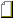  Консультация от 18.03.2024 Типовые испытания – контроль продукции одного типоразмера, по единой методикеКонсультация от 18.03.2024 Об использовании сокращений слов на графических документах системы ЕСКДКонсультация от 18.03.2024 Восстановление аннулированной конструкторской документацииКонсультация от 18.03.2024 Пункты технических требований должны иметь сквозную нумерациюКонсультация от 18.03.2024 Изготовление сосудов под давлением из импортных марок стали Консультация от 18.03.2024 Соединения паяные или сварныеКонсультация от 18.03.2024 Внесение изменений в паспорт ремонтируемого изделияКонсультация от 18.03.2024 Периодичность проведения текущих ремонтов (ТР-1, ТР-2 и ТР-3) тепловоза ТГМ-23ВКонсультация от 18.03.2024 Для нестандартных изделий требуется разработка чертежаКонсультация от 18.03.2024Электронные издания:Журнал «T-comm», том 18, № 1-2024Журнал «Вектор ТМХ», № 4-2023Журнал «Арматуростроение», № 1-2024